Ασκήσεις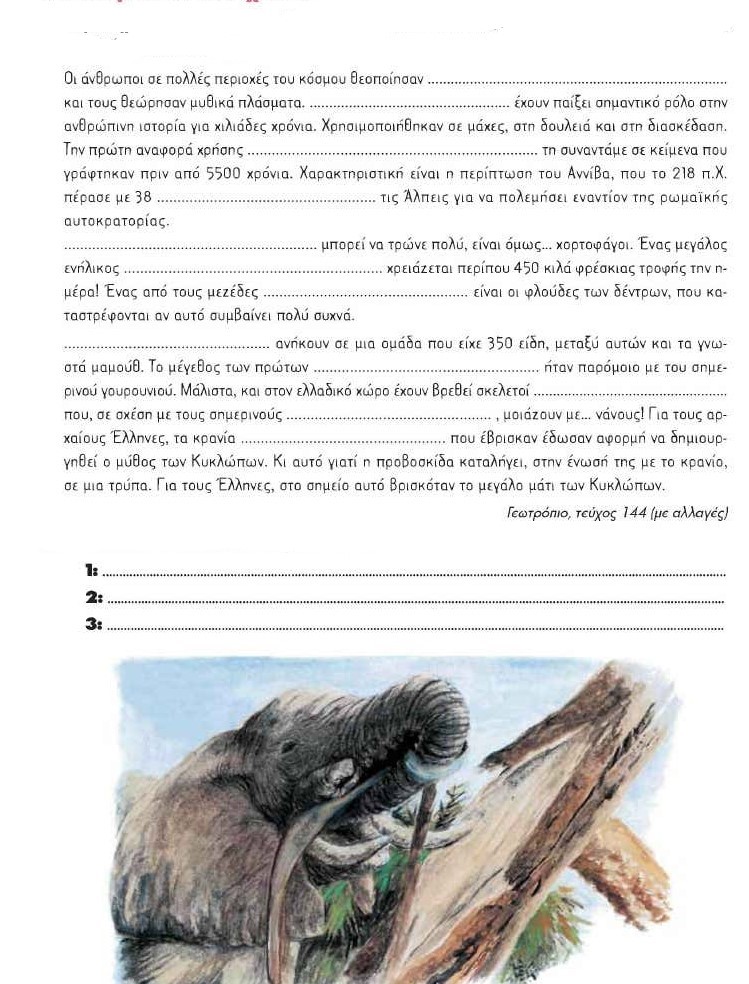 Συμπλήρωσε τα κενά με τη λέξη ΕΛΕΦΑΝΤΑΣ στον σωστό τύπο. Δώσε έναν τίτλο σε κάθε παράγραφο του κειμένου, που διάβασες.Βάλε τα ουσιαστικά στη σωστή στήλη.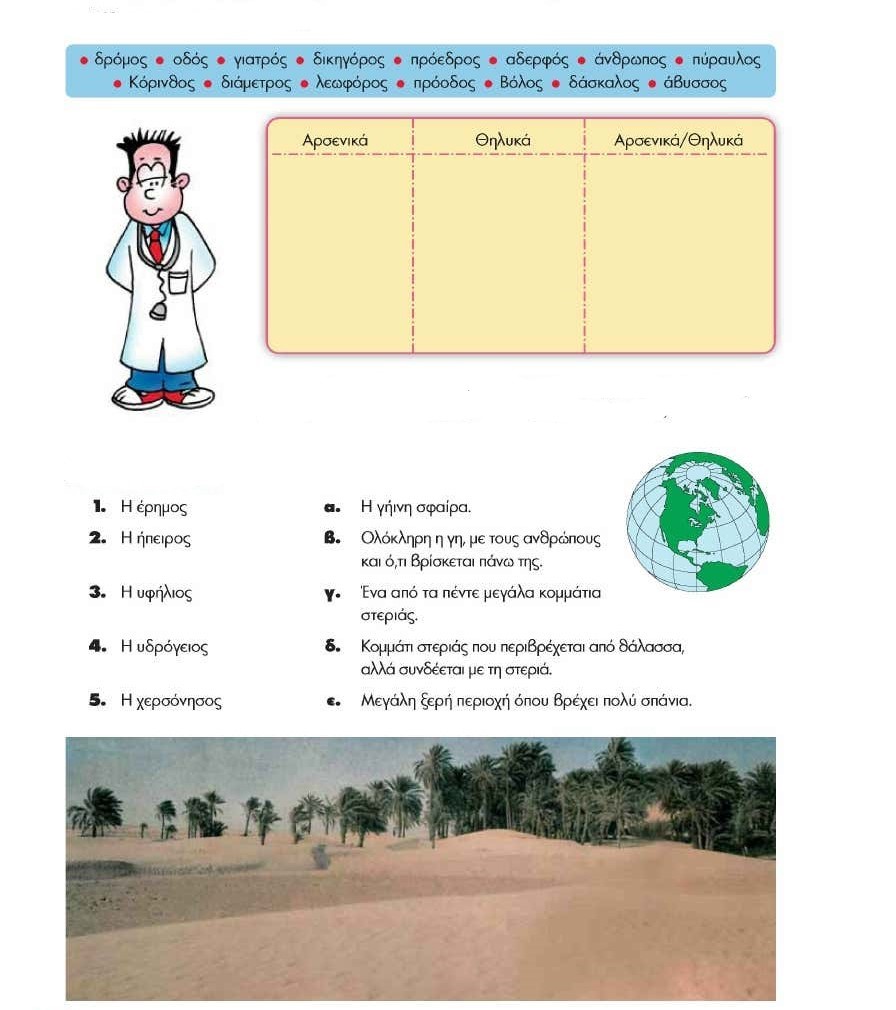 Ταίριαξε ταΔιάβασε το παραμύθι από τη Νιγηρία. Από τις υπογραμμισμένες λέξεις κύκλωσε αυτές, που είναι σε πτώση Γενική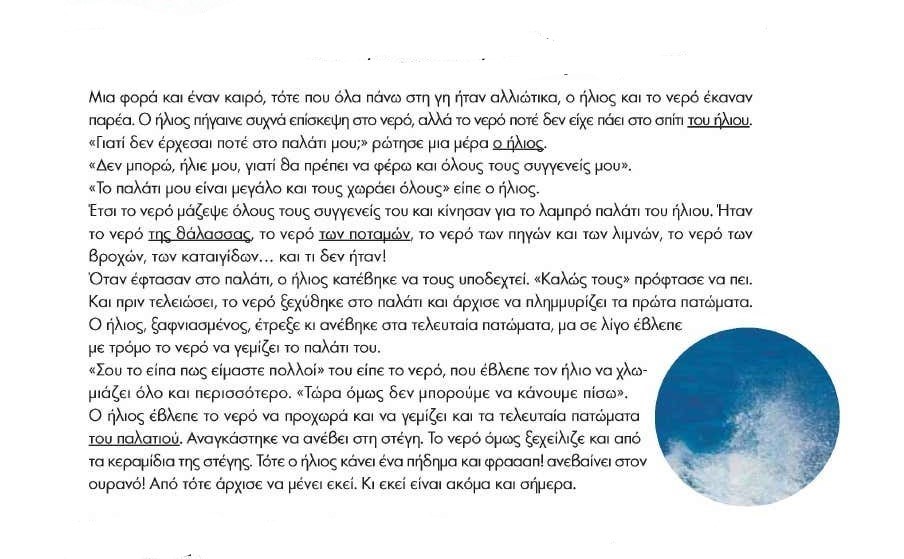 Βρες κι άλλα ουσιαστικά του παραμυθιού που είναι σε πτώση Γενική _______________________________________________________________________________________________________________________________________________________________________________________Ποια από τα ουσιαστικά σε Γενική, που βρήκες στο παραμύθι είναι θηλυκά;_______________________________________________________________________________________________________________________________________________________________________________________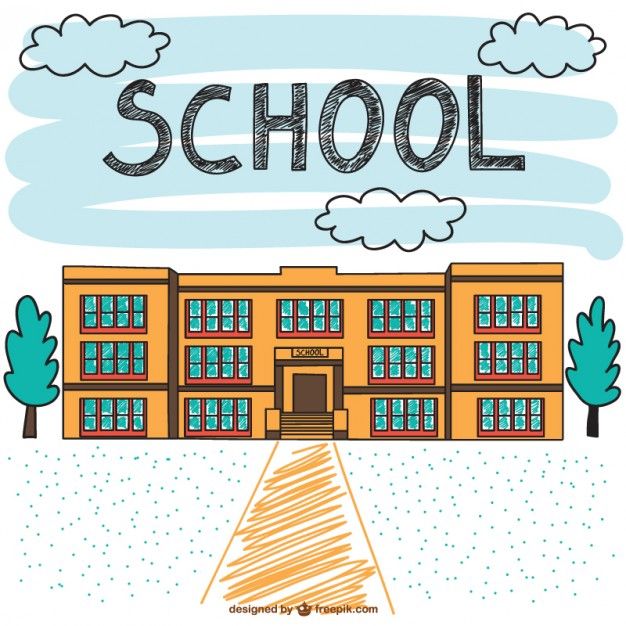 Υπογράμμισε τον σωστό τονισμό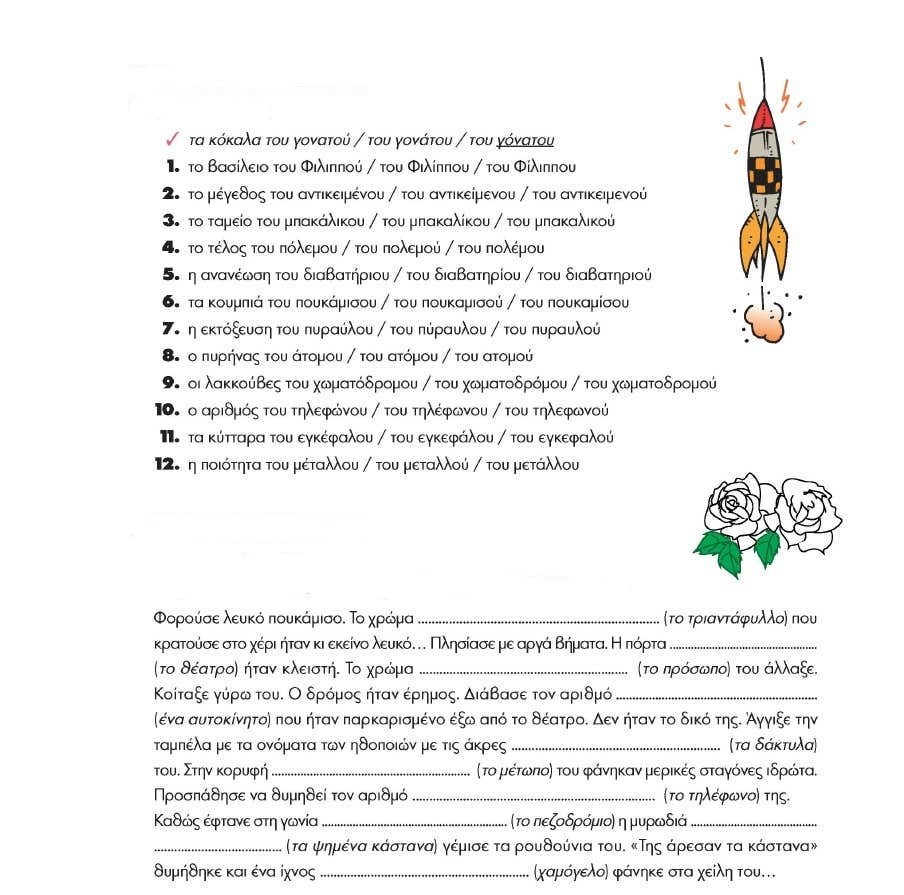 Βάλε στη Γενική τα ουσιαστικά της παρένθεσης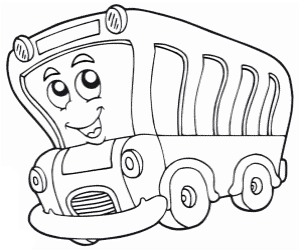 